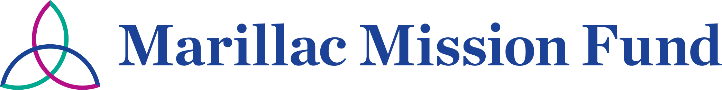 TransportationSurvey ToolMarillac Mission Fund1.  What does this transportation service allow you to do?Medical appointments1.  What does this transportation service allow you to do?Dental appointments1.  What does this transportation service allow you to do?Shopping1.  What does this transportation service allow you to do?Social Visits1.  What does this transportation service allow you to do?Salon visits1.  What does this transportation service allow you to do?Other 1.  What does this transportation service allow you to do?Other 1.  What does this transportation service allow you to do?Other 2. If you didn't have this transportation service, would you be able to continue these activities?YES	NO2. If you didn't have this transportation service, would you be able to continue these activities?YES	NO3.  Has using this service made your life easier?YES	NO3.  Has using this service made your life easier?YES	NO4.  If yes, in what ways has using this service made your life easier? (check all that apply)4.  If yes, in what ways has using this service made your life easier? (check all that apply)4.  If yes, in what ways has using this service made your life easier? (check all that apply)I feel less stressI can go where and when I want more easilyI feel I am less of a burden on othersI am better able to do the things I want to doI feel safer and more secureI feel less isolatedI am better able to make and keep health care appointmentsShopping is more convenient